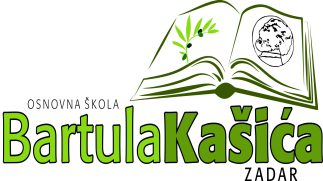 PRUPIS DJECE ZA 1. RAZRED OSNOVNE ŠKOLE ZA  ŠKOLSKU GODINU 2019./2020.Poštovani roditelji,prijavu djece dorasle za upis u prvi razred osnovne škole u šk.g. 2019./20.provodit  će djelatnice  Stručno-razvojne službe škole  u Matičnoj školi Bartula Kašića  u vremenu od 28. do 30. siječnja  2019.g.  prema slijedećim  terminima predupisa.Za predupis su potrebni  podaci o djetetu, roditeljima i OIB djeteta. Dokumenti nisu potrebni   (dijete nije obvezno biti na predupisu, ali, ako žele, dobrodošli su !).Za Područne škole:  Bokanjac, Poljica, Žerava i Dračevac Ninski predupis će se provoditi u Matičnoj školi.Sve informacije vezane za predupis, proceduru utvrđivanja psihofizičkog stanja djeteta i upis djeteta u 1. razred dobit ćete na predupisu.Važna napomena: molimo poštovane roditelje (matične škole) da nam na predupisu naglasite ukoliko želite da Vaše dijete pohađa nastavu u produženom boravku.Stručno povjerenstvo za utvrđivanje psihofizičkog stanja djetetaNada Meštrović, defektolog-socijalni pedagog, predsjednicaDAN VRIJEME PREDUPISAVRIJEME PREDUPISADAN Jutarnji termin    Poslijepodnevni terminPonedjeljak, 28. siječnja 2019.8:00  – 13:00   ured defektologa14:00 – 19:00ured psihologaUtorak, 29. siječnja 2019.8:00  – 13:00  ured pedagoga15:00 – 19:00ured defektologaSrijeda, 30. siječnja 2019.8:00  – 13:00 ured pedagoga14:00 – 19:00ured psihologa